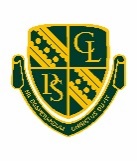 Church Langton CE (Aided) Primary SchoolPupil Premium Report Total Pupils on roll189 pupils – 16 Pupil premium Total amount received 2015/2016£21,120Financial yearAmount of Pupil Premium Funding2014-2015£21,1682015-2016£21,1202014-20152015-2016Percentage of FSM Pupils8.46%8.46%Number of FSM pupils eligible for Pupil premium95Number of looked after children eligible for Pupil premium002015-162015-162015-162015-162015-162015-162015-16Pupil premium used forAmount allocated to the intervention / actionNew or continued actionSummary of intervention / actionIntended outcomesMonitored by who and whenResults and impactTeaching assistant intervention support£6840.00continuedAll year groupsClose the gap between FSM children and non-FSM children through intensive reading and numeracy supportSLTY3 teacherTraining and delivery of Happy to be me support programme by HLTA£2800.00newYears 3 to 6Provide social and emotional support to individuals within a small group settingHeadteacherHLTAParent support advisor £931.00newWhole school – targeted children from vulnerable list or through pupil progress meetingsParent support in wide range of settings, nurture groups and liaison with other providersSLTHeadteacher through Welland Park meetingsSubsidised educational visits£210.00£504.00£200.00£966.00newWhole schoolInclusion for all in residential and day trips linked to the curriculumY5/6 university tripHeadteacherProvision of peripatetic music teaching£229.50Years 1-6Opportunities for pupils to develop confidence and skills through musicMusic leaderIntervention teaching through HLTA£3000.00continuedYears 1-6Small group teaching for different ability groups including delivery of Read, Write IncReducing class size for year 6 class£3000.00continuedYear 6Additional teaching to reduce class size during spring and summer term to provide one to one and small group support for PP childrenYear 6 teacherHeadteacherBreakfast clubs for support in English and maths£584.00ContinuedYears 3-6Additional teaching input for pupils through early morning targeted intervention. Group size of 4 to 7Key stage leadersSupport in purchasing of adjusted school uniform£479.00ContinuedWhole schoolSubsidised cost of new school uniform to promote self-esteem and inclusionPayment for school milk scheme£295.00ContinuedWhole schoolPayment of school milk for pupil premium children to promote healthy lifestylesLanguages teacher£1181.00continuedWhole schoolEnrichment opportunity and raising skills in languages